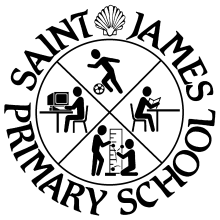 St James Church of England Primary SchoolWednesday News – 12th September 2018 SETTLING IN 	It has been a wonderful first week back and we have enjoyed walking around school and seeing lots of positive learning happening already. Children have settled in well with their new teachers and lots of focus has been on having a superb learning attitude and always doing your very best. Assemblies have been great and the children have responded well. If you have any sunflower work or pictures to send in, then please get them to me in the next few days as certificates are being prepared! I have been really impressed by some great participation and behaviour around school and especially by Jakub in class 6M this week – and he gets my first Head Teacher Star of the Week award! Well done Jakub  Miss Cross.  FIRST TRIP On Tuesday 11th September, Year 5 went to the National Space Centre in Leicester to learn all about space. We began the day by looking around some of the amazing exhibitions. The first one we explored was the iconic Rocket Tower, which is the home to Blue Streak and Thor Able rockets, as well as containing real moon rock.  After all that excitement, we went to look around The Planets, where the children walked through the different planets, stopping off at Mercury, Venus, Mars, Jupiter, Saturn, Uranus and Neptune.   At the end of the day, we went into the Planetarium where we watched a short film about Astronauts and the dangers of space.  The children could not believe their eyes when the short film was projected all around them. Year 5 had a fantastic day and really enjoyed their experience. CARIBBEAN SPECIAL LUNCH 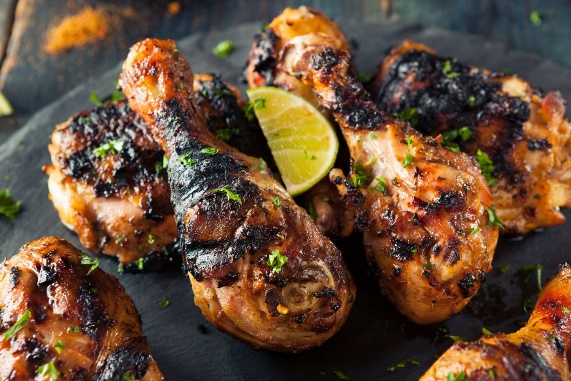 To help us celebrate Black History Month we have a special lunch on Thursday 4th October - BBQ chicken drumsticks, Caribbean Pizza, rice, chips and lots more including a coconut sponge dessert! If you don’t normally have school dinners but would like your child to have a school dinner on that day please send in £2.30 in an envelope labelled clearly with your child’s name and class.SECONDARY SCHOOLSLots of the Birmingham schools have open evenings or days over the coming weeks so that you can visit and decide on which school will work well for your child and family. If your child is in year 6 and you need to complete an application for a secondary school place - then please look on your local school’s websites for details. I have listed a few below to get you started. It is well worth a visit so that you and your child can get a feel for the school before applying.  Holyhead – Open Evening Thursday 20th September St John Wall – Open Evening Tuesday 18th September King Solomon’s – Open Evening Thursday 27th SeptemberJewellery Quarter Academy – Open Evening Tuesday 25th SeptemberYou will find lots of information on the this website to help you with your application - https://www.birmingham.gov.uk/schooladmissionsBREAKFAST CLUBThe drop in breakfast club opens at 8.15am each morning with the gates opening just before this – it costs £1.00 which children should bring with them. All other children should be arriving at school at around 8.40am and be supervised while they wait for school doors to open at 8.45am.SAFEGUARDINGIt is key that you contact school if your child isn’t attending school for illness or any other reason. We have a duty of care to know that everyone is safe and well. If we can’t make contact with you then we will try a home visit and then contact other services to support us in checking that everyone is safe and well. Please call 0121 523 5861. 